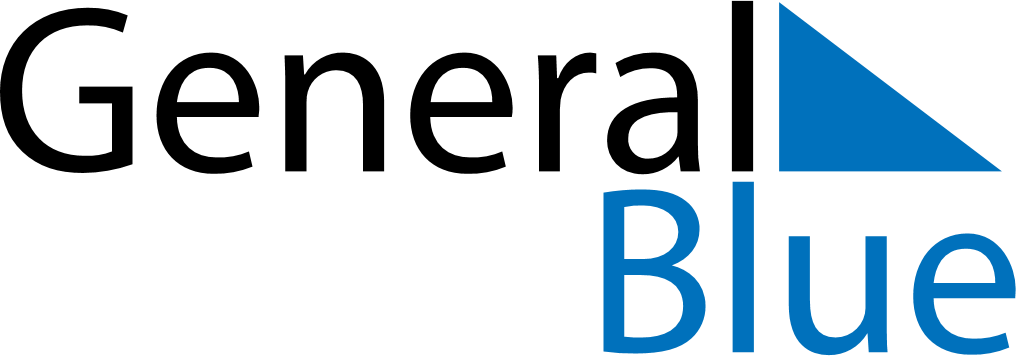 July 2024July 2024July 2024July 2024July 2024July 2024Fagernes, Innlandet, NorwayFagernes, Innlandet, NorwayFagernes, Innlandet, NorwayFagernes, Innlandet, NorwayFagernes, Innlandet, NorwayFagernes, Innlandet, NorwaySunday Monday Tuesday Wednesday Thursday Friday Saturday 1 2 3 4 5 6 Sunrise: 3:54 AM Sunset: 10:59 PM Daylight: 19 hours and 5 minutes. Sunrise: 3:55 AM Sunset: 10:59 PM Daylight: 19 hours and 3 minutes. Sunrise: 3:56 AM Sunset: 10:58 PM Daylight: 19 hours and 1 minute. Sunrise: 3:57 AM Sunset: 10:57 PM Daylight: 18 hours and 59 minutes. Sunrise: 3:59 AM Sunset: 10:55 PM Daylight: 18 hours and 56 minutes. Sunrise: 4:00 AM Sunset: 10:54 PM Daylight: 18 hours and 53 minutes. 7 8 9 10 11 12 13 Sunrise: 4:02 AM Sunset: 10:53 PM Daylight: 18 hours and 50 minutes. Sunrise: 4:04 AM Sunset: 10:52 PM Daylight: 18 hours and 47 minutes. Sunrise: 4:05 AM Sunset: 10:50 PM Daylight: 18 hours and 44 minutes. Sunrise: 4:07 AM Sunset: 10:49 PM Daylight: 18 hours and 41 minutes. Sunrise: 4:09 AM Sunset: 10:47 PM Daylight: 18 hours and 37 minutes. Sunrise: 4:11 AM Sunset: 10:45 PM Daylight: 18 hours and 34 minutes. Sunrise: 4:13 AM Sunset: 10:44 PM Daylight: 18 hours and 30 minutes. 14 15 16 17 18 19 20 Sunrise: 4:15 AM Sunset: 10:42 PM Daylight: 18 hours and 26 minutes. Sunrise: 4:17 AM Sunset: 10:40 PM Daylight: 18 hours and 22 minutes. Sunrise: 4:19 AM Sunset: 10:38 PM Daylight: 18 hours and 18 minutes. Sunrise: 4:21 AM Sunset: 10:36 PM Daylight: 18 hours and 14 minutes. Sunrise: 4:24 AM Sunset: 10:34 PM Daylight: 18 hours and 10 minutes. Sunrise: 4:26 AM Sunset: 10:32 PM Daylight: 18 hours and 6 minutes. Sunrise: 4:28 AM Sunset: 10:30 PM Daylight: 18 hours and 1 minute. 21 22 23 24 25 26 27 Sunrise: 4:30 AM Sunset: 10:28 PM Daylight: 17 hours and 57 minutes. Sunrise: 4:33 AM Sunset: 10:25 PM Daylight: 17 hours and 52 minutes. Sunrise: 4:35 AM Sunset: 10:23 PM Daylight: 17 hours and 48 minutes. Sunrise: 4:37 AM Sunset: 10:21 PM Daylight: 17 hours and 43 minutes. Sunrise: 4:40 AM Sunset: 10:18 PM Daylight: 17 hours and 38 minutes. Sunrise: 4:42 AM Sunset: 10:16 PM Daylight: 17 hours and 33 minutes. Sunrise: 4:45 AM Sunset: 10:14 PM Daylight: 17 hours and 28 minutes. 28 29 30 31 Sunrise: 4:47 AM Sunset: 10:11 PM Daylight: 17 hours and 23 minutes. Sunrise: 4:50 AM Sunset: 10:09 PM Daylight: 17 hours and 19 minutes. Sunrise: 4:52 AM Sunset: 10:06 PM Daylight: 17 hours and 13 minutes. Sunrise: 4:55 AM Sunset: 10:03 PM Daylight: 17 hours and 8 minutes. 